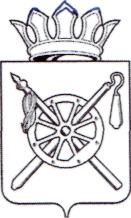 Российская Федерация Ростовская областьоктябрьский районМуниципальное образование «Бессергеневское сельское поселение»Администрация Бессергеневского сельского поселенияпостановлениеВ соответствии с постановлением Администрации Бессергеневского сельского поселения от  11.09.2018 г. № 146 «Об утверждении Порядка разработки, реализации и оценки эффективности муниципальных программ Бессергеневского сельского поселения Октябрьского района»,  руководствуясь статьей  51 Устава муниципального образования «Бессергеневское сельское поселение»,ПОСТАНОВЛЯЮ:1. Внести изменения в постановление Главы Администрации Бессергеневского сельского поселения №176 от 19.11.2018г. Об утверждении муниципальной программы «Развитие физической культуры и спорта Бессергеневского сельского поселения» согласно приложению.1.1. Приложение 1 к постановлению изложить в новой редакции.2. Контроль, за исполнением данного постановления, возложить на инспектора по работе с молодежью, вопросам культуры и спорта.Глава АдминистрацииБессергеневскогосельского поселения                                                                      А.М. ГудковПриложение № 1к постановлениюАдминистрации Бессергеневского сельского поселения от 26.12.2020 № 139ПАСПОРТмуниципальной программы Бессергеневского сельского поселения Октябрьского района «Развитие физической культуры и спорта Бессергеневского сельского поселения»ПАСПОРТподпрограммы «Развитие физической культуры и спорта»Приоритеты и цели в сфере физической культуры и спортаПриоритетные направления развития сфер культуры и спорта определены Стратегией социально-экономического развития в Октябрьском районе на период до 2030 года.Реализация поставленных целей и задач способствует развитию человеческого потенциала, укреплению здоровья нации.К числу приоритетных направлений развития физической культуры и спорта в целом относятся:вовлечение жителей в регулярные занятия физической культурой и спортом, прежде всего детей и молодежи;повышение доступности объектов спорта, в том числе для лиц с ограниченными возможностями здоровья и инвалидов.Выполнение мероприятий муниципальной программы позволит обеспечить реализацию целей в сфере физической культуры и спорта в Бессергеневском сельском поселении на долгосрочный период, будет способствовать повышению экономической рентабельности этой сферы, раскрытию ее социального потенциала.Для оценки хода реализации муниципальной программы и характеристики состояния установленной сферы деятельности предусмотрена система целевых показателей (индикаторов) как для муниципальной программы в целом, так и для подпрограмм муниципальной программы.Сведения о показателях (индикаторах) муниципальной программы, подпрограмм муниципальной программы и их значениях приведены в приложении N 1 к муниципальной программе.Перечень подпрограмм, основных мероприятий муниципальной программы приведен в приложении N 2 к муниципальной программе.Расходы бюджета поселения на реализацию муниципальной программы приведены в приложении N 3 к муниципальной программе.Расходы областного бюджета, федерального бюджета, местных бюджетов и внебюджетных источников на реализацию муниципальной программы приведены в приложении N 4 к муниципальной программе.Перечень расходов на реализацию мероприятий муниципальной программы Бессергеневского сельского поселения "Развитие физической культуры и спорта Бессергеневского сельского поселения" приведен в приложении N 5 к муниципальной программе.Характеристика участия Бессергеневского сельского поселенияв реализации муниципальной программыВ соответствии с Федеральным законом от 06.10.1999 N 184-ФЗ "Об общих принципах организации законодательных (представительных) и исполнительных органов государственной власти субъектов Российской Федерации" сфера физической культуры и спорта относится к предмету совместного ведения Российской Федерации и субъектов Российской Федерации.Внеурочная занятость молодежи является важнейшей составляющей развития общества. Оно социально востребовано, но требует постоянного внимания и поддержки со стороны общества и муниципалитета.Реализация мероприятий муниципальной программы Бессергеневского сельского поселения "Развитие физической культуры и спорта Бессергеневского сельского поселения" в области спорта направлена на создание условий для физического, нравственного, духовного развития, спортивного совершенствования жителей.Ведущий специалист по          правовой и кадровой работе                                          М.А. ЯрышПриложение № 1к муниципальнойпрограмме Бессергеневского сельского поселения Октябрьского района«Развитие физической культуры и спорта Бессергеневского сельского поселения»СВЕДЕНИЯОб индикаторах и показателях муниципальной программы Бессергеневского сельского поселения Октябрьского района «Развитие физической культуры и спорта Бессергеневского сельского поселения», подпрограмм муниципальной программы Бессергеневского сельского поселения Октябрьского района «Развитие физической культуры и спорта Бессергеневского сельского поселения» и их значенияхПриложение № 2к муниципальнойпрограмме Бессергеневского сельского поселения Октябрьского района«Развитие физической культуры и спорта Бессергеневского сельского поселения»ПЕРЕЧЕНЬподпрограмм, основных мероприятий муниципальной программы Бессергеневского сельского поселения Октябрьского района «Развитие физической культуры и спорта Бессергеневского сельского поселения»Приложение № 3к муниципальнойпрограмме Бессергеневского сельского поселения Октябрьского района«Развитие физической культуры и спорта Бессергеневского сельского поселения»ПЕРЕЧЕНЬбюджета поселения на реализацию
муниципальной программы Бессергеневского сельского поселения Октябрьского района «Развитие физической культуры и спорта Бессергеневского сельского поселения»	Приложение № 4к муниципальнойпрограмме Бессергеневского сельского поселения Октябрьского района«Развитие физической культуры и спорта Бессергеневского сельского поселения»РАСХОДЫ на реализацию муниципальной программы Бессергеневского сельского поселения Октябрьского района «Развитие физической культуры и спорта Бессергеневского сельского поселения»ПЕРЕЧЕНЬРАСХОДОВ НА РЕАЛИЗАЦИЮ МЕРОПРИЯТИЙ МУНИЦИПАЛЬНОЙ ПРОГРАММЫБЕССЕРГЕНЕВСКОГО СЕЛЬСКОГО ПОСЕЛЕНИЯ "РАЗВИТИЕ ФИЗИЧЕСКОЙ КУЛЬТУРЫ И СПОРТА БЕССЕРГЕНЕВСКОГО СЕЛЬСКОГО ПОСЕЛЕНИЯ"По направлениям подпрограммы "Развитие физической культурыи спорта "1. При проведении физкультурных мероприятий по видам спорта среди всех возрастных групп населения, в том числе муниципальных мероприятий (чемпионаты, первенства, игры, конкурсы, спортивные акции, традиционные соревнования, турниры, фестивали и соревнования в рамках празднования знаменательных и памятных дат Бессергеневского сельского поселения, Октябрьского района, Ростовской области и России, соревнования физкультурно-спортивных объединений, организаций, федераций, мероприятия в рамках поэтапного внедрения ВФСК ГТО), осуществляется по оплате:проживания и питания спортсменов, тренеров, представителей команд;выплат спортивным судьям и обслуживающему персоналу за обслуживание соревнований и мероприятий в рамках ВФСК ГТО;медицинского обслуживания (в том числе услуг по обеспечению дежурства бригады скорой медицинской помощи с квалифицированным медицинским персоналом, реанимационным оборудованием и автомобилем скорой медицинской помощи);аренды или услуг по предоставлению спортсооружений, спортивного оборудования и инвентаря;транспортных услуг;наградной атрибутики;канцелярских принадлежностей;медикаментов и перевязочных средств;организации и проведения торжественных церемоний открытия, закрытия соревнований и торжественных мероприятий в рамках ВФСК ГТО (разработка сценария их проведения, праздничное оформление мест проведения, оплата услуг ведущего или диктора, звукоусиление и музыкальное сопровождение мероприятия, выступление творческих и спортивных коллективов, видео- и фотосъемка, световое оформление).2. Спортивные мероприятия по видам спорта, не вошедшим в программу Олимпийских игр.2.1. При проведении муниципальных мероприятий (первенства, чемпионаты, кубки, спартакиады, соревнования, чемпионаты и первенства, тренировочные мероприятия):проезда, багажа, в том числе сверхнормативного, негабаритного багажа, проживания и питания спортсменов, тренеров, представителей команд;транспортных услуг.3. При проведении муниципальных конференций, выставок, фестивалей, совещаний, коллегий и семинаров с представителями спортивной общественности осуществляется финансовое обеспечение расходов в соответствии с нормами по оплате:аренды или услуг по предоставлению помещений;транспортных услуг;презентаций;призов, дипломов, грамот;канцелярских принадлежностей;изготовления стендов, методической литературы, видеофильмов;аренды и оборудования выставочных площадей.4. При участии в муниципальных, районных, областных, всероссийских и международных выставках, спортивных форумах, фестивалях, семинарах и конференциях осуществляется финансовое обеспечение расходов в соответствии с нормами:изготовления стендов, методической литературы, видеофильмов;сувенирной продукции;проведения презентаций;аренды и оборудования выставочных площадей;проезда или транспортных услуг.5. При организации и проведении смотров-конкурсов в сфере физической культуры и спорта осуществляется финансовое обеспечение расходов по оплате ценных призов, кубков, дипломов, грамот лауреатам смотра-конкурса, спортивного инвентаря.6. При информационном обеспечении муниципальных официальных физкультурных мероприятий, в том числе мероприятий ВФСК ГТО, осуществляется финансовое обеспечение расходов по оплате:издания афиш, буклетов, плакатов, листков, календарей, стендов, баннеров, флагов, фото- и видеоматериалов;публикации и издания печатной продукции;освещения в средствах массовой информации и на рекламных носителях.7. При необходимости выступления на комплексных соревнованиях и мероприятиях ВФСК ГТО в единой спортивной форме осуществляется финансовое обеспечение расходов по оплате экипировки сборных команд Бессергеневского сельского поселения.Ведущий специалист по          правовой и кадровой работе                              		            М.А. Ярыш26.12.2020     № 139      ст. БессергеневскаяО внесении изменений в постановление №176 от 19.11.2018г. Об утверждении муниципальной программы Бессергеневского сельского поселения Октябрьского района «Развитие физической культуры и спорта Бессергеневского сельского поселения»Наименование муниципальной программы –муниципальная программа Бессергеневского сельского поселения Октябрьского района «Развитие физической культуры и спорта Бессергеневского сельского поселения» (далее – муниципальная программа)Ответственный исполнитель муниципальной программы–Инспектор по работе с молодёжью Бессергеневского сельского поселенияСоисполнители муниципальной программы–отсутствуютУчастники муниципальной программы –Администрация Бессергеневского сельского поселенияПодпрограммы муниципальной программы–«Развитие физической культуры и спорта»;Программно-целевые инструменты муниципальной программы–отсутствуютЦель муниципальнойпрограммы –обеспечение жителей Бессергеневского сельского поселения возможностью систематически заниматься физической культурой и спортом и вести здоровый образ жизни.Задачи муниципальной программы–создание условий и проведение в Бессергеневском сельском поселении спортивных мероприятий.Целевые индикаторы и показатели муниципальной программы –доля граждан Бессергеневского сельского поселения, систематически занимающихся физической культурой и спортом, в общей численности населения;число медалей разного достоинства, завоеванных спортсменами Бессергеневского сельского поселения на чемпионатах, первенствах, кубках международного уровня;уровень обеспеченности населения спортивными сооружениями, исходя из единовременной пропускной способности объектов спорта, в том числе для лиц с ограниченными возможностями здоровья и инвалидовЭтапы и сроки реализации муниципальной программы –этапы реализации муниципальной программы не выделяются. Срок реализации муниципальной программы: 
2019 – 2030 годыРесурсное обеспечение муниципальной программы –общий объем финансирования муниципальной программы – 629,4 тыс. рублей, в том числе по годам:в 2019 году – 19,4 тыс. рублей;в 2020 году – 0,0 тыс. рублей; в 2021 году – 50,0 тыс. рублей;в 2022 году – 0,0 тыс. рублей;в 2023 году – 0,0 тыс. рублей;в 2024 году – 80,0 тыс. рублей;в 2025 году – 80,0 тыс. рублей;в 2026 году – 80,0 тыс. рублей;в 2027 году – 80,0 тыс. рублей;в 2028 году – 80,0 тыс. рублей;в 2029 году – 80,0 тыс. рублей;в 2030 году – 80,0 тыс. рублей.Объем средств областного бюджета составляет тыс. рублей, в том числе:в 2019 году –0,0 тыс. рублей;в 2020 году –0,0 тыс. рублей;в 2021 году –0,0 тыс. рублей;в 2022 году –0,0 тыс. рублей;в 2023 году – 0,0 тыс. рублей;в 2024 году – 0,0 тыс. рублей;в 2025 году – 0,0 тыс. рублей;в 2026 году – 0,0 тыс. рублей;в 2027 году – 0,0 тыс. рублей;в 2028 году – 0,0 тыс. рублей;в 2029 году – 0,0 тыс. рублей;в 2030 году – 0,0 тыс. рублей.Объем средств местных бюджетов составляет 629,4 тыс. рублей, в том числе:в 2019 году – 19,4 тыс. рублей;в 2020 году – 0,0 тыс. рублей; в 2021 году – 50,0 тыс. рублей;в 2022 году – 0,0 тыс. рублей;в 2023 году – 0,0 тыс. рублей;в 2024 году – 80,0 тыс. рублей;в 2025 году – 80,0 тыс. рублей;в 2026 году – 80,0 тыс. рублей;в 2027 году – 80,0 тыс. рублей;в 2028 году – 80,0 тыс. рублей;в 2029 году – 80,0 тыс. рублей;в 2030 году – 80,0 тыс. рублей.Объем средств из внебюджетных источников составляет  тыс. рублей, в том числе:в 2019 году –0,0 тыс. рублей;в 2020 году –0,0 тыс. рублей;в 2021 году –0,0 тыс. рублей;в 2022 году –0,0 тыс. рублей;в 2023 году – 0,0 тыс. рублей;в 2024 году – 0,0 тыс. рублей;в 2025 году – 0,0 тыс. рублей;в 2026 году – 0,0 тыс. рублей;в 2027 году – 0,0 тыс. рублей;в 2028 году – 0,0 тыс. рублей;в 2029 году – 0,0 тыс. рублей;в 2030 году – 0,0 тыс. рублей.Ожидаемые результаты реализации муниципальной программы–устойчивое развитие физической культуры и спорта в Бессергеневском сельском поселении, что характеризуется ростом количественных показателей и качественной оценкой изменений, происходящих в сфере физической культуры и спорта;привлечение к систематическим занятиям физической культурой и спортом и приобщение к здоровому образу жизни широких масс населения, что окажет положительное влияние на улучшение качества жизни граждан Бессергеневского сельского поселения.Наименование подпрограммы –Подпрограмма «Развитие физической культуры и  спорта» (далее – подпрограмма)Исполнительподпрограммы 1–Инспектор по работе с молодёжью Бессергеневского сельского поселенияУчастники подпрограммы 1–Администрация Бессергеневского сельского поселенияПрограммно-целевые инструментыподпрограммы 1–отсутствуютЦель подпрограммы 1–повышения мотивации жителей Бессергеневского сельского поселения к регулярным занятиям физической культурой и спортом и ведению здорового образа жизниЗадачи подпрограммы 1–совершенствование системы физического воспитания различных категорий и групп населения, в том числе в образовательных учреждениях;повышение эффективности и результативности бюджетных расходов в сфере реализации муниципальной программыЦелевые индикаторы ипоказатели подпрограммы 1–доля лиц с ограниченными возможностями здоровья и инвалидов, систематически занимающихся физической культурой и спортом, в общей численности данной категории населения;доля учащихся и студентов, систематически занимающихся физической культурой и спортом, в общей численности учащихся и студентовЭтапы и сроки реализации подпрограммы 1–этапы реализации подпрограммы 1 не выделяются. Сроки реализации подпрограммы 1 - 2019 - 2030 годыРесурсное обеспечение подпрограммы 1–Общий объем финансирования подпрограммы 1 составляет 629,4 тыс. рублей, в том числе:в 2019 году – 19,4 тыс. рублей;в 2020 году –  0,0 тыс. рублей; в 2021 году – 50,0 тыс. рублей;в 2022 году –  0,0 тыс. рублей;в 2023 году – 0,0 тыс. рублей;в 2024 году – 80,0 тыс. рублей;в 2025 году – 80,0 тыс. рублей;в 2026 году – 80,0 тыс. рублей;в 2027 году – 80,0 тыс. рублей;в 2028 году – 80,0 тыс. рублей;в 2029 году – 80,0 тыс. рублей;в 2030 году – 80,0 тыс. рублей.Объем средств областного бюджета составляет тыс. рублей, в том числе:в 2019 году –0,0 тыс. рублей;в 2020 году –0,0 тыс. рублей;в 2021 году –0,0 тыс. рублей;в 2022 году –0,0 тыс. рублей;в 2023 году – 0,0 тыс. рублей;в 2024 году – 0,0 тыс. рублей;в 2025 году – 0,0 тыс. рублей;в 2026 году – 0,0 тыс. рублей;в 2027 году – 0,0 тыс. рублей;в 2028 году – 0,0 тыс. рублей;в 2029 году – 0,0 тыс. рублей;в 2030 году – 0,0 тыс. рублей.Объем средств местных бюджетов составляет 629,4 тыс. рублей, в том числе:в 2019 году – 19,4 тыс. рублей;в 2020 году – 0,0 тыс. рублей; в 2021 году – 50,0 тыс. рублей;в 2022 году – 0,0 тыс. рублей;в 2023 году – 0,0 тыс. рублей;в 2024 году – 80,0 тыс. рублей;в 2025 году – 80,0 тыс. рублей;в 2026 году – 80,0 тыс. рублей;в 2027 году – 80,0 тыс. рублей;в 2028 году – 80,0 тыс. рублей;в 2029 году – 80,0 тыс. рублей;в 2030 году – 80,0 тыс. рублей.Объем средств из внебюджетных источников составляет  тыс. рублей, в том числе:в 2019 году –0,0 тыс. рублей;в 2020 году –0,0 тыс. рублей;в 2021 году –0,0 тыс. рублей;в 2022 году –0,0 тыс. рублей;в 2023 году – 0,0 тыс. рублей;в 2024 году – 0,0 тыс. рублей;в 2025 году – 0,0 тыс. рублей;в 2026 году – 0,0 тыс. рублей;в 2027 году – 0,0 тыс. рублей;в 2028 году – 0,0 тыс. рублей;в 2029 году – 0,0 тыс. рублей;в 2030 году – 0,0 тыс. рублей.Ожидаемые результаты реализации подпрограммы 1–совершенствование системы физического воспитания;рост числа жителей, занимающихся адаптивной физической культурой и спортом;рост количества участников массовых спортивных и физкультурных мероприятий№
п/п№
п/пНомер и наименование показателя (индикатора)Вид
показателяЕдиница измеренияДанныедля расчета значений показателяДанныедля расчета значений показателяЗначения показателяЗначения показателяЗначения показателяЗначения показателяЗначения показателяЗначения показателяЗначения показателяЗначения показателяЗначения показателяЗначения показателяЗначения показателяЗначения показателя№
п/п№
п/пНомер и наименование показателя (индикатора)Вид
показателяЕдиница измерения2017год2018год2019год2020год2021год2022год2023год2024год2025год2026год2027 год2028 год2029 год2030год1. Муниципальная программа Бессергеневского сельского поселения"Развитие физической культуры и спорта Бессергеневского сельского поселения"1. Муниципальная программа Бессергеневского сельского поселения"Развитие физической культуры и спорта Бессергеневского сельского поселения"1. Муниципальная программа Бессергеневского сельского поселения"Развитие физической культуры и спорта Бессергеневского сельского поселения"1. Муниципальная программа Бессергеневского сельского поселения"Развитие физической культуры и спорта Бессергеневского сельского поселения"1. Муниципальная программа Бессергеневского сельского поселения"Развитие физической культуры и спорта Бессергеневского сельского поселения"1. Муниципальная программа Бессергеневского сельского поселения"Развитие физической культуры и спорта Бессергеневского сельского поселения"1. Муниципальная программа Бессергеневского сельского поселения"Развитие физической культуры и спорта Бессергеневского сельского поселения"1. Муниципальная программа Бессергеневского сельского поселения"Развитие физической культуры и спорта Бессергеневского сельского поселения"1. Муниципальная программа Бессергеневского сельского поселения"Развитие физической культуры и спорта Бессергеневского сельского поселения"1. Муниципальная программа Бессергеневского сельского поселения"Развитие физической культуры и спорта Бессергеневского сельского поселения"1. Муниципальная программа Бессергеневского сельского поселения"Развитие физической культуры и спорта Бессергеневского сельского поселения"1. Муниципальная программа Бессергеневского сельского поселения"Развитие физической культуры и спорта Бессергеневского сельского поселения"1. Муниципальная программа Бессергеневского сельского поселения"Развитие физической культуры и спорта Бессергеневского сельского поселения"1. Муниципальная программа Бессергеневского сельского поселения"Развитие физической культуры и спорта Бессергеневского сельского поселения"1. Муниципальная программа Бессергеневского сельского поселения"Развитие физической культуры и спорта Бессергеневского сельского поселения"1. Муниципальная программа Бессергеневского сельского поселения"Развитие физической культуры и спорта Бессергеневского сельского поселения"1. Муниципальная программа Бессергеневского сельского поселения"Развитие физической культуры и спорта Бессергеневского сельского поселения"1. Муниципальная программа Бессергеневского сельского поселения"Развитие физической культуры и спорта Бессергеневского сельского поселения"1. Муниципальная программа Бессергеневского сельского поселения"Развитие физической культуры и спорта Бессергеневского сельского поселения"1.11.1Показатель 1.Доля граждан Бессергеневского сельского поселения, систематически занимающихся физической культурой и спортом, в общей численности населенияведомственныйпроцентов12,012,815,516,017,118,120,121,523,024,425,027,028,030,01.21.2Показатель 2.Число медалей разного достоинства, завоеванных спортсменами Бессергеневского сельского поселения на чемпионатах, первенствахведомственныймедалей10101112141618202125263031331.31.3Показатель 3.Уровень обеспеченности населения спортивными сооружениями, исходя из единовременной пропускной способности объектов спорта, в том числе для лиц с ограниченными возможностями здоровья и инвалидовведомственныйпроцент5,75,79,99,910,010,010,010,010,010,010,010,110,210,52. Подпрограмма «Развитие физической культуры и спорта»2. Подпрограмма «Развитие физической культуры и спорта»2. Подпрограмма «Развитие физической культуры и спорта»2. Подпрограмма «Развитие физической культуры и спорта»2. Подпрограмма «Развитие физической культуры и спорта»2. Подпрограмма «Развитие физической культуры и спорта»2. Подпрограмма «Развитие физической культуры и спорта»2. Подпрограмма «Развитие физической культуры и спорта»2. Подпрограмма «Развитие физической культуры и спорта»2. Подпрограмма «Развитие физической культуры и спорта»2. Подпрограмма «Развитие физической культуры и спорта»2. Подпрограмма «Развитие физической культуры и спорта»2. Подпрограмма «Развитие физической культуры и спорта»2. Подпрограмма «Развитие физической культуры и спорта»2. Подпрограмма «Развитие физической культуры и спорта»2. Подпрограмма «Развитие физической культуры и спорта»2. Подпрограмма «Развитие физической культуры и спорта»2. Подпрограмма «Развитие физической культуры и спорта»2. Подпрограмма «Развитие физической культуры и спорта»2.12.1Показатель 1.1.Доля лиц с ограниченными возможностями здоровья и инвалидов, систематически занимающихся физической культурой и спортом, в общей численности данной категории населенияведомственныйпроцентов0,10,10,20,20,40,60,60,60,60,60,60,60,60,62.22.2Показатель 1.2.Доля учащихся и студентов, систематически занимающихся физической культурой и спортом, в общей численности учащихся и студентовведомственныйпроцентов49,45051,553555759626568717477802.3.Показатель 1.3.Уровень освоения бюджетных средств выделенных на реализацию муниципальной программыПоказатель 1.3.Уровень освоения бюджетных средств выделенных на реализацию муниципальной программыведомственныйпроцентов9595959595959595959595959595Nп/пНомер и наименование основного мероприятия муниципальной программыИсполнитель, участник, ответственный за исполнение основного мероприятия муниципальной программыСрок (годы)Срок (годы)Срок (годы)Ожидаемый результат (краткое описание)Последствия нереализации основного мероприятия муниципальной программыСвязь с показателями муниципальной программы(подпрограммы)Nп/пНомер и наименование основного мероприятия муниципальной программыИсполнитель, участник, ответственный за исполнение основного мероприятия муниципальной программыначала реализацииокончания реализацииокончания реализацииОжидаемый результат (краткое описание)Последствия нереализации основного мероприятия муниципальной программыСвязь с показателями муниципальной программы(подпрограммы)I. Подпрограмма "Развитие физической культуры и спорта"I. Подпрограмма "Развитие физической культуры и спорта"I. Подпрограмма "Развитие физической культуры и спорта"I. Подпрограмма "Развитие физической культуры и спорта"I. Подпрограмма "Развитие физической культуры и спорта"I. Подпрограмма "Развитие физической культуры и спорта"I. Подпрограмма "Развитие физической культуры и спорта"I. Подпрограмма "Развитие физической культуры и спорта"I. Подпрограмма "Развитие физической культуры и спорта"1. Цель подпрограммы 1 "Повышение мотивации жителей Бессергеневского сельского поселения к регулярным занятиям физической культурой и спортом и ведению здорового образа жизни",  Обеспечение эффективного управления реализацией муниципальной программы1. Цель подпрограммы 1 "Повышение мотивации жителей Бессергеневского сельского поселения к регулярным занятиям физической культурой и спортом и ведению здорового образа жизни",  Обеспечение эффективного управления реализацией муниципальной программы1. Цель подпрограммы 1 "Повышение мотивации жителей Бессергеневского сельского поселения к регулярным занятиям физической культурой и спортом и ведению здорового образа жизни",  Обеспечение эффективного управления реализацией муниципальной программы1. Цель подпрограммы 1 "Повышение мотивации жителей Бессергеневского сельского поселения к регулярным занятиям физической культурой и спортом и ведению здорового образа жизни",  Обеспечение эффективного управления реализацией муниципальной программы1. Цель подпрограммы 1 "Повышение мотивации жителей Бессергеневского сельского поселения к регулярным занятиям физической культурой и спортом и ведению здорового образа жизни",  Обеспечение эффективного управления реализацией муниципальной программы1. Цель подпрограммы 1 "Повышение мотивации жителей Бессергеневского сельского поселения к регулярным занятиям физической культурой и спортом и ведению здорового образа жизни",  Обеспечение эффективного управления реализацией муниципальной программы1. Цель подпрограммы 1 "Повышение мотивации жителей Бессергеневского сельского поселения к регулярным занятиям физической культурой и спортом и ведению здорового образа жизни",  Обеспечение эффективного управления реализацией муниципальной программы1. Цель подпрограммы 1 "Повышение мотивации жителей Бессергеневского сельского поселения к регулярным занятиям физической культурой и спортом и ведению здорового образа жизни",  Обеспечение эффективного управления реализацией муниципальной программы1. Цель подпрограммы 1 "Повышение мотивации жителей Бессергеневского сельского поселения к регулярным занятиям физической культурой и спортом и ведению здорового образа жизни",  Обеспечение эффективного управления реализацией муниципальной программыЗадача 1 подпрограммы 1 "совершенствование системы физического воспитания различных категорий и групп населения, в том числе в образовательных учреждениях"Задача 1 подпрограммы 1 "совершенствование системы физического воспитания различных категорий и групп населения, в том числе в образовательных учреждениях"Задача 1 подпрограммы 1 "совершенствование системы физического воспитания различных категорий и групп населения, в том числе в образовательных учреждениях"Задача 1 подпрограммы 1 "совершенствование системы физического воспитания различных категорий и групп населения, в том числе в образовательных учреждениях"Задача 1 подпрограммы 1 "совершенствование системы физического воспитания различных категорий и групп населения, в том числе в образовательных учреждениях"Задача 1 подпрограммы 1 "совершенствование системы физического воспитания различных категорий и групп населения, в том числе в образовательных учреждениях"Задача 1 подпрограммы 1 "совершенствование системы физического воспитания различных категорий и групп населения, в том числе в образовательных учреждениях"Задача 1 подпрограммы 1 "совершенствование системы физического воспитания различных категорий и групп населения, в том числе в образовательных учреждениях"Задача 1 подпрограммы 1 "совершенствование системы физического воспитания различных категорий и групп населения, в том числе в образовательных учреждениях"1.1.1.1.1. Физическое воспитание населения Бессергеневского сельского поселения и обеспечение организации и проведения физкультурных и массовых спортивных мероприятийИнспектор по работе с молодёжью Бессергеневского сельского поселения201920192030совершенствование системы физического воспитания;рост числа занимающихся физической культурой и спортом;рост количества участников массовых спортивных и физкультурных мероприятийзамедление темпов роста доли населения Бессергеневского сельского поселения, систематически занимающегося физической культурой и спортом1,2,3Задача 2 подпрограммы 1 "Повышение эффективности и результативности бюджетных расходов в сфере реализации муниципальной программы"Задача 2 подпрограммы 1 "Повышение эффективности и результативности бюджетных расходов в сфере реализации муниципальной программы"Задача 2 подпрограммы 1 "Повышение эффективности и результативности бюджетных расходов в сфере реализации муниципальной программы"Задача 2 подпрограммы 1 "Повышение эффективности и результативности бюджетных расходов в сфере реализации муниципальной программы"Задача 2 подпрограммы 1 "Повышение эффективности и результативности бюджетных расходов в сфере реализации муниципальной программы"Задача 2 подпрограммы 1 "Повышение эффективности и результативности бюджетных расходов в сфере реализации муниципальной программы"Задача 2 подпрограммы 1 "Повышение эффективности и результативности бюджетных расходов в сфере реализации муниципальной программы"Задача 2 подпрограммы 1 "Повышение эффективности и результативности бюджетных расходов в сфере реализации муниципальной программы"Задача 2 подпрограммы 1 "Повышение эффективности и результативности бюджетных расходов в сфере реализации муниципальной программы"2.1.1.2.1. Физкультурные и массовые спортивные мероприятияИнспектор по работе с молодёжью Бессергеневского сельского поселения201920302030рост числа занимающихся  физической культурой и спортомзамедление темпов роста доли населения Бессергеневского сельского поселения, систематически занимающегося объеме	1.1, 1.2, 2.12.1.2.2.1.1. Мероприятия по обеспечению содержания наградной атрибутикой, спортивным инвентарёмИнспектор по работе с молодёжью Бессергеневского сельского поселения201920302030рост числа занимающихся  физической культурой и спортомзамедление темпов роста доли населения Бессергеневского сельского поселения, систематически занимающегося объеме1.1, 1.2, 2.12.1.3.2.1.2. Транспортные услуги за перевозку спортсменовИнспектор по работе с молодёжью Бессергеневского сельского поселения201920302030участие спортсменов поселения в различного рода соревнованияхзамедление темпов роста доли населения Бессергеневского сельского поселения, систематически занимающегося физической культурой и спортом1.1, 1.2, 2.1Номер и наименование подпрограммы, основного мероприятия подпрограммыОтветственный 
исполнитель, 
соисполнители, 
 участникиКод бюджетной 
 классификацииКод бюджетной 
 классификацииКод бюджетной 
 классификацииКод бюджетной 
 классификацииОбъем расходов, всего (тыс. рублей)В том числе по годам реализации муниципальной программы (тыс. рублей)В том числе по годам реализации муниципальной программы (тыс. рублей)В том числе по годам реализации муниципальной программы (тыс. рублей)В том числе по годам реализации муниципальной программы (тыс. рублей)В том числе по годам реализации муниципальной программы (тыс. рублей)В том числе по годам реализации муниципальной программы (тыс. рублей)В том числе по годам реализации муниципальной программы (тыс. рублей)В том числе по годам реализации муниципальной программы (тыс. рублей)В том числе по годам реализации муниципальной программы (тыс. рублей)В том числе по годам реализации муниципальной программы (тыс. рублей)В том числе по годам реализации муниципальной программы (тыс. рублей)В том числе по годам реализации муниципальной программы (тыс. рублей)Номер и наименование подпрограммы, основного мероприятия подпрограммыОтветственный 
исполнитель, 
соисполнители, 
 участникиГРБСРзПрЦСРВРОбъем расходов, всего (тыс. рублей)20192020202120222023202420252026202720282029203012345678910111213141516171819Муниципальная программа «Развитие физической культуры и спорта Бессергеневского сельского поселения»всего951XXX629,419,4 0,050,0 0,0 0,080,080,080,080,080,080,080,0Подпрограмма 1. Развитие физической культуры и спорта всего, в том числе:XXXX-------------Подпрограмма 1. Развитие физической культуры и спорта ведущий специалист по работе с молодёжью951XXX-------------Основное мероприятие 1.1Физическое воспитание населения Бессергеневского сельского поселения и обеспечение организации и проведения физкультурных и массовых спортивных мероприятийведущий специалист по работе с молодёжью951XXX-------------Основное мероприятие 2.1Физкультурные и массовые спортивные мероприятиявсего, в том числе:XXXX629,419,4 0,050,0 0,0 0,080,080,080,080,080,080,080,0Основное мероприятие 2.1Физкультурные и массовые спортивные мероприятияведущий специалист по работе с молодёжью95111011010020240244629,419,4 0,050,0 0,0 0,080,080,080,080,080,080,080,0Мероприятие 2.1.1Мероприятия по обеспечению наградной атрибутикой, спортивным инвентарём.ведущий специалист по работе с молодёжью95111011010020240244629,419,4 0,050,0 0,0 0,080,080,080,080,080,080,080,0Мероприятие 2.1.2.Транспортные услуги за перевозку спортсменовведущий специалист по работе с молодёжью95111011010020240244-------------Nп/пНаименование муниципальной программы, номер и наименование подпрограммыИсточники финансированияОбъем расходов, всего (тыс. рублейВ том числе по годам реализациимуниципальной программы(тыс. рублей)В том числе по годам реализациимуниципальной программы(тыс. рублей)В том числе по годам реализациимуниципальной программы(тыс. рублей)В том числе по годам реализациимуниципальной программы(тыс. рублей)В том числе по годам реализациимуниципальной программы(тыс. рублей)В том числе по годам реализациимуниципальной программы(тыс. рублей)В том числе по годам реализациимуниципальной программы(тыс. рублей)В том числе по годам реализациимуниципальной программы(тыс. рублей)В том числе по годам реализациимуниципальной программы(тыс. рублей)В том числе по годам реализациимуниципальной программы(тыс. рублей)В том числе по годам реализациимуниципальной программы(тыс. рублей)В том числе по годам реализациимуниципальной программы(тыс. рублей)Nп/пНаименование муниципальной программы, номер и наименование подпрограммыИсточники финансированияОбъем расходов, всего (тыс. рублей201920202021202220232024202520262027202820292030123456789101112131415161Муниципальная программа «Развитие физической культуры и спорта Бессергеневского сельского поселения»всего629,419,4 0,050,0 0,0 0,080,080,080,080,080,080,080,01Муниципальная программа «Развитие физической культуры и спорта Бессергеневского сельского поселения»федеральный бюджет-------------1Муниципальная программа «Развитие физической культуры и спорта Бессергеневского сельского поселения»областной бюджет-------------1Муниципальная программа «Развитие физической культуры и спорта Бессергеневского сельского поселения»районный бюджет-------------1Муниципальная программа «Развитие физической культуры и спорта Бессергеневского сельского поселения»бюджет поселения629,419,4 0,050,0 0,0 0,080,080,080,080,080,080,080,01Муниципальная программа «Развитие физической культуры и спорта Бессергеневского сельского поселения»внебюджетные источники-------------2Подпрограмма 1. «Развитие физической культуры и спорта»всего629,419,4 0,050,0 0,0 0,080,080,080,080,080,080,080,02Подпрограмма 1. «Развитие физической культуры и спорта»федеральный бюджет-------------2Подпрограмма 1. «Развитие физической культуры и спорта»областной бюджет-------------2Подпрограмма 1. «Развитие физической культуры и спорта»районный бюджет-------------2Подпрограмма 1. «Развитие физической культуры и спорта»бюджет поселения629,419,4 0,050,0 0,0 0,080,080,080,080,080,080,080,02Подпрограмма 1. «Развитие физической культуры и спорта»внебюджетные источники-------------